ĐẠI HỌC BÌNH DƯƠNGKHOA ĐIỆN – ĐIỆN TỬ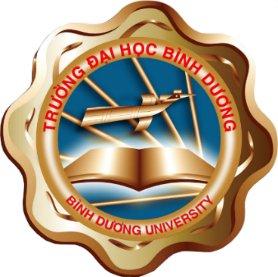 TÊN ĐỀ TÀI 	GVHD: 	ThS. Nguyễn Văn A 	SVTH: 	Nguyễn Văn B – 180200xx		Nguyễn Văn C – 180200x1 Bình Dương, tháng 11 năm 2022LỜI CẢM ƠNSinh viên viết tóm tắt lời cảm ơn trong một trang giấy (Trong phần này phải có thêm nội dung về cam kết về tính trung thực trong nghiên cứu khoa học, không đạo văn).	SINH VIÊN THỰC HIỆN	(Sinh viên ký và ghi rõ họ tên)CHÈN ĐỀ CƯƠNG CHI TIẾT VÀO ĐÂYMỞ ĐẦUSinh viên trình bày tóm tắt nội dung của đồ án, giới thiệu nội dung các chương trong Đồ ánDANH MỤC HÌNH ẢNHHình 2.1 <Chú thích cho hình>	6Hình 2.2 <Chú thích cho hình>	7DANH MỤC BẢNG BIỂUBảng 3.1 <Chú thích cho danh mục bảng biểu>	18Bảng 3.2 <Chú thích cho danh mục bảng biểu>	19DANH MỤC SƠ ĐỒSơ đồ 3.1 <Chú thích cho sơ đồ>	18Sơ đồ 3.2 <Chú thích cho sơ đồ>	20DANH MỤC CÁC KÝ HIỆU VÀ TỪ VIẾT TẮTTỔNG QUAN VỀ ĐỀ TÀINội dung mục 1Nội dung tiểu mục 1………………………………………………………………………………..Nội dung tiểu mục 2………………………………………………………………………………..Nội dung mục 2Nội dung tiểu mục 1………………………………………………………………………………..Nội dung tiểu mục 2………………………………………………………………………………..CƠ SỞ LÝ THUYẾTNội dung mục 1Nội dung tiểu mục 1………………………………………………………………………………..Nội dung tiểu mục 2………………………………………………………………………………..Nội dung mục 2Nội dung tiểu mục 1………………………………………………………………………………..Nội dung tiểu mục 2………………………………………………………………………………..NỘI DUNG “xxxxxxxxxx”Sinh viên trình bày các chương khác theo bố cục của Đồ án tốt nghiệp vào những trang tiếp theoCHƯƠNG Xx: KẾT LUẬNKết quả  đề tàiKết luậnHướng phát triển đề tàiTÀI LIỆU THAM KHẢO[1]	Nguyễn Văn A. “Thiết kế chiếu sáng cho tòa nhà.” Internet: www.iceengdsdg.edu/staff.html, Oct. 25, 2000.[2] 	Nguyễn Văn A. “Thiết kế cung cấp điện cho nhà máy ABC,” Đồ án tốt nghiệp Đại học, Đại học Bình Dương, Việt Nam, 2022.[3] 	Trần Anh Dũng, 2017. “Nhập môn Công nghệ phần mềm” Đại học Công nghệ thông tin – ĐHQGHCM.PHỤ LỤCSinh viên chèn các nội dung như: Sơ đồ các khối mô phỏng, phần lập trình (code), thông số kỹ thuật, các nội dung liên quan phục vụ trong Đồ án tốt nghiệp vào đây.Ký hiệu /Viết tắtChú thíchĐơn vịĐHBDĐại học Bình DươngTTNNTHTrung tâm Ngoại ngữ - Tin họcCĐRChuẩn đầu raJm Mômen quán tính Kg.m2